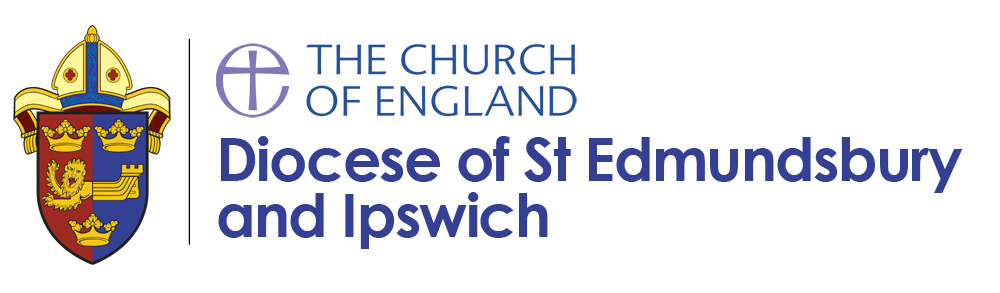 Declaration prior to admission to the office of ChurchwardenDeclaration prior to admission to the office of Churchwarden	I		(please insert your name in BLOCK CAPITALS)	I		(please insert your name in BLOCK CAPITALS)do solemnly and sincerely declare, that I will faithfully and diligently discharge the duties of the office of churchwarden within the parish in which I have been chosen during the period of my office.I further declare that I am not disqualified from holding the office of churchwarden under section 2 of the Churchwardens Measure 2001.do solemnly and sincerely declare, that I will faithfully and diligently discharge the duties of the office of churchwarden within the parish in which I have been chosen during the period of my office.I further declare that I am not disqualified from holding the office of churchwarden under section 2 of the Churchwardens Measure 2001.	Signed	Churchwarden of     Deanery 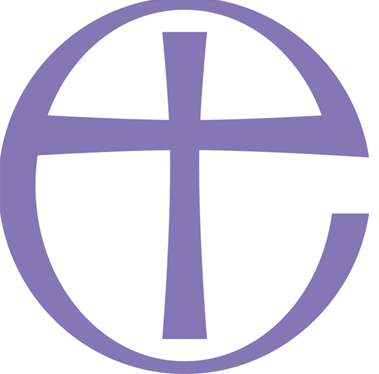 The Churchwardens Measure 2001The Churchwardens Measure 2001Note: the disqualifications aredisqualification as a charity trustee under s.178 of the Charities Act 2011;convictions within Schedule 1 to the Children and Young Persons Act 1933;disqualification under s.10(6) of the Incumbents (Vacation of Benefices) Measure 1977.If you are in any doubt as to whether you are disqualified, please consult the Diocesan Registrar before signing this form.Note: the disqualifications aredisqualification as a charity trustee under s.178 of the Charities Act 2011;convictions within Schedule 1 to the Children and Young Persons Act 1933;disqualification under s.10(6) of the Incumbents (Vacation of Benefices) Measure 1977.If you are in any doubt as to whether you are disqualified, please consult the Diocesan Registrar before signing this form.